DAFTAR PUSTAKAAkbar, M. F. (2020). Pengaruh Disiplin kerja dan Linngkungan kerja Terhadap Kinerja tenaga Kesehatan UTP P	uskesmas Amplas Dinas Kesehatan Kota Medan. Sosial Sains, 14-25.Aljihad, M. I. (2022). Analisis Quality of Work Life (QWL) dan Organizational Citizenship Behavior (OCB) pengaruhnya Terhadap Kinerja karyawan Hotel Primbeiz Tegal. Manajemen, 35-45.Arikunto, S. (2013). Prosedur peneliian Suatu pendekatan praktik Edisi revisi. Jakarta: Rineka cipta.Bangun, W. (2012). sumber daya manusia. Bandung: Erlangga.Cascio, W. F. (2010). Managing Human Resources. Colorado: Mc Graw- Hil.Cascio, W.F. (1998). Managing Human Resources : Procuccivity, Quality of Work Life, Profits. 5 Edition. New york: Mc graw-Hil Companies, INc.Damara, Y. (n.d.). Pengaruh Gaya kepemimpinan, Disiplin kerja dan Motivasi kerja terhadap kinerja karyawan UD Maju Mapan. Ilmu dan Riset Manajemen, 2461-0593.Darsono Prawironegoro, D. U. (2016). Manajemen SDM Abad21. Jakarta: Mitra Wacana Media.Ghozali, I. (2018). Aplikasi analisis multivaritae dengan Program IBM SPSS25 edisi 9. Semarang: Universitas Diponegoro.Hao, L. (2013). pelaksanaan reformasi biokrasi dalam meningkatkan kualitas kerja pegawai di Kantor pertahanan kota banjar. Manajemen, 3.Hartini. (2021). Person Organization Fit (P-O FIT), Quality of Work LIfe, dan Keadilan Organisasi. Pekalongan: PT. Nasya Expanding Manajemen (NEM- Anggota IKAPI).Hasibuan, M. (2009). Manajemen sumber daya Manusia, edisi Revisian cetakan ke 12. Jakarta: Bumi Aksara.Hasibuan, M. (2017). Manajemen Sumber Daya Manusia . Jakarta: PT. Bumi Angkasa Cetakan Kesembilan Belas .Ibrahim, A. (2008). Teori dan konsep pelayanan publik, serta Implementasinya. Bandung: Mandar Maju.Indu Bala, R. B. (2019). Impact Of Quality of Work Life on Organisational Commitment. Sumedha Journal f Management, 7, 333- 341.http://search.proquesr.com/openview/d9c5e4ea7aeaeaf989e21732084011 fde/I.pdf?-origsite=scholar&cbl=1936345Irawati, S. A. (2015). Pengaruh kualitas kehidupan kerja Terhadap kinerja pegawai Dinas Perindutrian dan Perdagangan Kabupaten Sampang. Neo-bis, 9, 2.Kasmir. (2016). Manajemen Sumber Daya Manusia (Teori dan Praktik). Depok: Rajagrafindo Persada.Laima, N. A. (2019). fakultas ekonomi dan bisnis Unniversitas Sam ratulangi Manado. pengaruh penempatan kerja, beban kerja dan kepuasan kerja terhadap prestasi kerja perawat di Rsud Talaud, Vol.7 No.3 3728-3737.Lina Apriana, H. M. (n.d.). pengaruh kualitas kehidupan kerja (Quality Of Work Life), motivasi kerja, disiplin kerja terhadap kinerja karyawan. e-jurnal Riset Manajemen Prodi Manajemen.Mangkunegara, A. A. (2017). Sumebr daya manusia perusahaan. bandung: Remaja Rosdajarya.Mangkuprawira. (2014). Manajemen Sumber daya manusia Strategik. Jakarta: Ghalia.Maryati, E. (2020). Hubungan pengalaman kerja, Tingkat pendidikan dan Prestasi kerja terhadap Pengembangan Karir di Puskesmas Penusupan Kabupaten Tegal. Universitas pancasakti tegalmanajemen, 1-10.Nawawi, H. (2016). Manajemen sember daya manusia. Yogyakarta: Gadjah Mada.Nibran Sauqi Ilham, , I. D. (2020). kualitas kehidupan kerja perawat di puskesmas DTP dan NON DTP di kabupaten Cianjur. JNC- 3 volume.P. Tommy Y.S.Suyasa, E. S. (2018). memahami perilaku kerja kontraproduktif. Yogyakarta: ANDI (Anggota IKAPI).Putri, I. T. (2018). Hubungan Kualitas Kehidupan kerja dengan Kinerja perawat di RSUD Deli Srdang. jurnal Psikologi, 1-40.Rahmadani, V. S. (2019). Pengaruh Kualitas kehidupan kerja , Kepemimpinan dan Kepuasan kerja Terhadap Kinerja karyawan PT. Fastfood Indonesia (KFC) di Kabupaten Jember. Manajemen, 26-30.Rivai, V. d. (2013). Manajemen Sumber daya manusia untuk perusahaan. Jakarta: Rajawali Pers.Robbins, S. P. (2003). Organizational behavior, International Edition. New Jersey: Pearson Education Inc.Rosleny, M. (2015). Psikologi Industri dan Organisasi . Bandung: Cv. Pustaka Setia.Sinambela, L. P. (2017). Manajemen Sumber daya manusia . Jakarta: Bumi Aksara.Sugiyono, P. (2019). Metode penelitian kuantitatif kualitatif . Bandung: Alfabeta.Sulaksono, H. (2015). Budaya Organisasi dan Kinerja. Yogyakarta: Deepublish.Sutrisno, E. (2016). Manajemen sember Daya Manusia . Jakarta: Kencana Prenada Media Group.Ulfa, H. D. (2019). Pengaruh Peran ganda, Stress kerja, dan Motivasi kerja terhadp Kinerja pegawai perempuan Bank BPR Central Artha Kota Tegal. manajemen, 60-70.Wibowo, H. S. (2015). Pengaruh Organizational Citizenship Behavior(OCB) dan Quality od Work Life (QWL) terhadap Kinerja Karyawan (Studi kasusu pada PT Indomobil Trada Nasional Nissan Cinere). jurnal ekonomiManajemen , 28-36.LAMPIRANLampiran 1 Kuesioner PenelitianIdentitas Bapak/ Ibu 	Nama 			:Jenis kelamin  		:	Umur 			:Pendidikan terakhir  	:Petunjuk pengisian 	:Berikan tanda centang  (√) pada kotak yang tersedia untuk masing- masing jawaban  pertanyaan kuesioner, tapi pertanyaan hanya boleh ada satu jawaban.Sebelum mengisi daftar pertanyaan  utama, Bapak/Ibu dimohon untuk mengisi  data responden yang penting untuk penelitian ini.Tidak  ada jawaban yang benar atau salah sehingga diharapkan semua partanyaan di jawab.Ada lima alternative jawaban yang tersediaa yaitu:Untuk skala pengukuran variabel kualitas kehidupan kerjaSangat Setuju (SS) Setuju (S) Netral  (N)Tidak Setuju (TS)Sangat Tidak setuju (STS)Untuk skala pengukuran variabel disiplin kerja dan kinerja karyawanSelalu (SL)Sering (SR)Biasanya (B)Kadang-kadang (KD)Belum pernah (BP)Terima kasih atas partisipasi Bapak/Ibu dalam menjawab pertanyaan-pertanyaan ini. KUESIONER PENELITIANVariabel Kualitas Kehidupan Kerja (X1)Isi dan beri tanda (√) pada pilihan jawabanVarabel Disiplin kerja (X2)Isi dan beri tanda (√) pada pilihan jawaban Variabel Kinerja karyawan (Y)Isi dan beri tanda (√) pada pilihan jawaban Lampiran 2Jawaban Responden Uji Validitas dan Reliabilitas Variabel Kinerja Lampiran 3Jawaban Responden Uji Validitas dan Reliabilitas Variabel Kealitas kehidupan kerjaLampiran 4Jawaban Responden Uji Validitas dan Reliabilitas Variabel disiplin kerjaLampiran 5Uji Validitas Variabel KinerjaLampiran 6Uji Validitas Variabel Kehidupan KerjaLampiran 7Uji Validitas Variabel Disiplin Kerja Lampiran 8 Uji Reliabilitas Kinerja KaryawanLampiran 9 Uji Reliabilitas Kualitas kehidupan kerja Lampiran 10Uji Reliabilitas Disiplin kerja Lampiran 11Data Penelitian Variabel KinerjaLampiran 12Data Penelitian Variabel Kualitas Kehidupan kerjaLampiran13Data Penelitian Variabel Disiplin KerjaLampiran 14Metode Succesive Interval Variabel  Kinerja Lampiran 15Metode Succesive Interval Variabel  kualitas kehidupan kerja Lampiran 16Metode Succesive Interval Variabel  disiplin kerja Lampiran 17Uji NormalitasLampiran 18Uji MultikolinieritasLampiran 19Hasil Uji Heteroskedasitas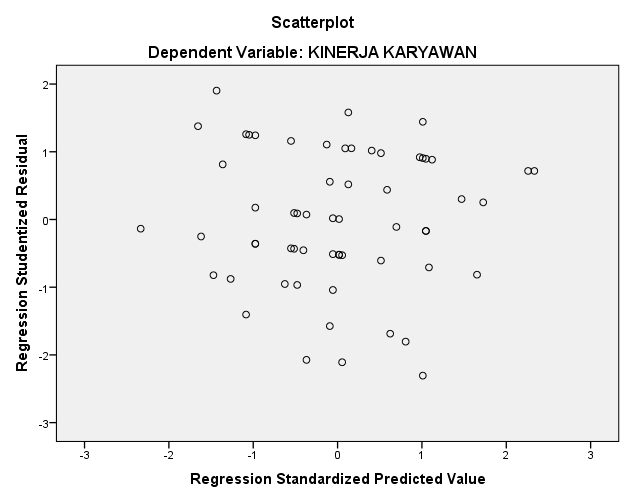 Lampiran 20Hasil Uji AutokorelasiLampiran 21Hasil Analisis Regresi Linier BergandaLampiran 22Uji Signifikansi ParsialLampiran 23Simultan (uji F)Lampiran 24Analisis Koefisien DeterminasiNo Pertanyaan 54321No Pertanyaan SSSNTSSTS1Tersedia program keselamatan kerja di puskesmas kaladawa2Besar gaji yang saya terima seduai dengan tanggung jawab yang diberikan3Terdapat hubungan yang baik antar karyawan satu dengan yang lain4Setiap ada masalah di puskesmas kaladawa dapat diselesaikan dengan baik5Setiap terjadi konflik deselesaikan dengan saling bertukar pendapat dalam menyelesaikan konflik6Semua pegawai puskesmas kaladawa mendapat kesampatan yang sama dalam menduduki jabatan7Tersedia pendidikan/pelatihan pegawai untuk mengemangkan karir di puskesmas kaladawa8Semua pegawai di puskesmas kaladawa diberi kesempatan untuk berpendapat dalam rapat9Semua pegawai dituntut kreatif dalam bekerja 10Tersedia jaminan keselamatan kerja di puskesmas kaladawa11Puskemas kaladawa menyediakan peralatan kerja yang dibutuhkan pegawai dalam bekerja12Saya bangga bekerja di puskesmas kaladawa13Saya selalu menjaga citra nama baik puskesmas kaladawaNo Pertanyaan 54321No Pertanyaan SLSRBKDBP1Saya hadir ditempat kerja tepat waktu2Saya pulang dari tempat kerja sesuai jam kerja3Saya dapat memanfaatkan perlengkapan dan peralatan kerja dengan baik4Mematuhi peraturan yang ada di kantor5Bekerja sesuai cara kerja yang ditentukan kantor6Bertanggung jawab dalam menyelesaikan pekerjaan di kantor7Bertanggung jawab dalam menjalankan peraturan yang berlaku dikantorNo Pertanyaan 54321No Pertanyaan SLSRBKDBP1Saya memiliki pengetahuan dalam menyelesaikan setiap pekerjaan yang diberikan2Sayamemiliki kemampuan untuk menyelesaikan setiap pekerjaan yang diberikan3Saya memiliki ketrampilan yang dibutuhkan dalam menyelesaikan setiap pekerjaaan yang diberikan4Saya dapat bekerja sama dengan rekan kerja5Saya dapat bekerja sama dengan atasan6Hadir tepat waktu di kantor7Pulang sesuai jam kantor8Saya dapat menyelesaikan setiap pekerjaan yang diberikan  dengan baik9Bekerja efektif dan efisienRespondenItem 1Item 2Item 3Item 4Item 5Item 6Item 7Item 8Item 9Total143443444333234334344432355435355540423333433327534453344434633433434431743333433329853333343532933323233325103323333332611544343553361245443534537134343334333014533443343321554354433536164443444533517334434335321853424533433194333233432820445445434372153445444336225555555554523334333433292455545455442254444444543726555555555452744544433435285344443443529424333332273033333333327RespondenItem 1Item 2Item 3Item 4Item 5Item 6Item 7Item 8Item 9Total143443444333234334344432355435355540423333433327534453344434633433434431743333433329853333343532933323233325103323333332611544343553361245443534537134343334333014533443343321554354433536164443444533517334434335321853424533433194333233432820445445434372153445444336225555555554523334333433292455545455442254444444543726555555555452744544433435285344443443529424333332273033333333327RespondenItem 1Item 2Item 3Item 4Item 5Item 6Item 7Total144343432524433334243554444430433334432353324333216554554533733334332284534534289333444425104443344261144443442712332323319134334433241444453332615333443323164434434261744344442718554555534193333334222044335532721443433425225444555322333334332224555544432253444344262655455543327443344527284344444272923233331930434334425TOTALP1Pearson Correlation,655**P1Sig. (2-tailed),000P1N30P2Pearson Correlation,843**P2Sig. (2-tailed),000P2N30P3Pearson Correlation,732**P3Sig. (2-tailed),000P3N30P4Pearson Correlation,668**P4Sig. (2-tailed),000P4N30P5Pearson Correlation,820**P5Sig. (2-tailed),000P5N30P6Pearson Correlation,621**P6Sig. (2-tailed),000P6N30P7Pearson Correlation,715**P7Sig. (2-tailed),000P7N30P8Pearson Correlation,717**P8Sig. (2-tailed),000P8N30P9Pearson Correlation,663**P9Sig. (2-tailed),000P9N30TOTALPearson Correlation1TOTALSig. (2-tailed)TOTALN30TOTALP1Pearson Correlation,583**P1Sig. (2-tailed),001P1N30P2Pearson Correlation,793**P2Sig. (2-tailed),000P2N30P3Pearson Correlation,466**P3Sig. (2-tailed),009P3N30P4Pearson Correlation,553**P4Sig. (2-tailed),002P4N30P5Pearson Correlation,711**P5Sig. (2-tailed),000P5N30P6Pearson Correlation,473**P6Sig. (2-tailed),008P6N30P7Pearson Correlation,581**P7Sig. (2-tailed),001P7N30P8Pearson Correlation,604**P8Sig. (2-tailed),000P8N30P9Pearson Correlation,377*P9Sig. (2-tailed),040P9N30P10Pearson Correlation,720**P10Sig. (2-tailed),000P10N30P11Pearson Correlation,793**P11Sig. (2-tailed),000P11N30P12Pearson Correlation,553**P12Sig. (2-tailed),002P12N30P13Pearson Correlation,711**P13Sig. (2-tailed),000P13N30TOTALPearson Correlation1TOTALSig. (2-tailed)TOTALN30TOTALP1Pearson Correlation,908**P1Sig. (2-tailed),000P1N30P2Pearson Correlation,842**P2Sig. (2-tailed),000P2N30P3Pearson Correlation,779**P3Sig. (2-tailed),000P3N30P4Pearson Correlation,703**P4Sig. (2-tailed),000P4N30P5Pearson Correlation,689**P5Sig. (2-tailed),000P5N30P6Pearson Correlation,727**P6Sig. (2-tailed),000P6N30P7Pearson Correlation,727**P7Sig. (2-tailed),000P7N30TOTALPearson Correlation1TOTALSig. (2-tailed)TOTALN30Reliability StatisticsReliability StatisticsReliability StatisticsCronbach's AlphaCronbach's Alpha Based on Standardized ItemsN of Items,879,8819Reliability StatisticsReliability StatisticsReliability StatisticsCronbach's AlphaCronbach's Alpha Based on Standardized ItemsN of Items,859,85913Reliability StatisticsReliability StatisticsReliability StatisticsReliability StatisticsCronbach's AlphaCronbach's Alpha Based on Standardized ItemsN of Items,884,8847RespondenItem 1Item 2Item 3Item 4Item 5Item 6Item 7Item 8Item 9Total154535444438243544344334343544354436454553445338553454534437645444355438754454454540853444454538944445353537104544434453711434554354371255455433337134555444454014545544335381544555534540164535453353717543444444361845555453440195445333543620555544535412144453355538225455454444023554554444402445554444540255455444544026443443445352754444344537285453344353629445444554393053454544438315555354444032543445554393345554445541345554534454035545444545403655455433438374444534453738344455555403954433555337404554445443941434455454384254455434539434444443443544443354444354555345453337464533445443647444453454374854535555340493335543443450445345554395133555554540524544545443953544455455415444444444537554445344453756434454433345743444554437583443355533559445454455406045554445440Item 1Item 2Item 3Item 4Item 5Item 6Item 7Item 8Item 9Item 10Item 11Item 12Item 13Total143445444445445325443455443455553454445433445453444454454444455554434445543445536454554444454456755544345544345585545443545443559444554444454455105334545453545551145344544544545512444544354544353133344543444543501433555543435545415545454534554558164344433433433451743453554453555518445543554443555194454434444434512053445453355455521445455544555560224454455554455592343444455434455324545535334435352254543344445344512634344535544535227345354535554556285353454454454552944555445455445830443445544545556314545544354544563245545455555456133544445544545558345455556544556643555545554455556236445445544545558375345345424345513855444445434445439345553543553555404453445444445544143454455444455542544453344553352435565454455555634455544444455455845455445535334555463454243344443474744454344535545448535435354535353494454453454455565044554555445445851533443445544452524544545544355575334444545455545654455354445544557555433455556545595643445545554465857453545445544557583534545345425525945554444445455760434455553543555RespondenItem 1Item 2Item 3Item 4Item 5Item 6Item 7Total154445443025454455323454544430434453452854535445306454554532755545343185445443299543554531105344554301145345432812445543429133433545271444354542915545454532165334443261743453552918445545532194554434292054455453221545444531224545435302343444452824544545431254535544302654534342827553444530285343345272944544543030454455532314545554323245545553333544444530345455555343555545553436445444429375444343273855445453239344345528404455555334145554433042544454430435455444314455453453145445445430464355434284734455442948534545329494554345305043354532751435453428524545445315333444542754345355429554554555335655443442957445545532584544445305954543453060344445428545354444total3,8472,2893,5801,0003,6102,3092,2012,2942,22623,3562,4111,0003,5802,2042,2701,0002,2012,2941,00017,9602,4111,0003,5802,2042,2701,0003,4742,2942,22620,4593,8472,2893,5803,5221,0002,3092,2013,6231,00023,3723,8471,0002,2483,5222,2703,6321,0002,2942,22622,0392,4113,6072,2482,2042,2701,0003,4743,6232,22623,0643,8472,2892,2483,5222,2702,3093,4742,2943,55125,8043,8471,0002,2482,2042,2702,3093,4742,2943,55123,1972,4112,2892,2482,2043,6101,0003,4741,0003,55121,7882,4113,6072,2482,2042,2701,0002,2012,2943,55121,7862,4111,0002,2483,5223,6102,3091,0003,6232,22621,9503,8473,6072,2483,5223,6102,3091,0001,0001,00022,1432,4113,6073,5803,5222,2702,3092,2012,2943,55125,7453,8472,2893,5803,5222,2702,3091,0001,0003,55123,3682,4112,2893,5803,5223,6103,6321,0002,2943,55125,8902,4113,6071,0003,5222,2703,6321,0001,0003,55121,9943,8472,2891,0002,2042,2702,3092,2012,2942,22620,6392,4113,6073,5803,5223,6102,3093,4741,0002,22625,7403,8472,2892,2483,5221,0001,0001,0003,6232,22620,7553,8473,6073,5803,5222,2702,3093,4741,0003,55127,1612,4112,2892,2483,5221,0001,0003,4743,6233,55123,1193,8472,2893,5803,5222,2703,6322,2012,2942,22625,8613,8473,6072,2483,5223,6102,3092,2012,2942,22625,8642,4113,6073,5803,5222,2702,3092,2012,2943,55125,7453,8472,2893,5803,5222,2702,3092,2013,6232,22625,8682,4112,2891,0002,2042,2701,0002,2012,2943,55119,2193,8472,2892,2482,2042,2701,0002,2012,2943,55121,9033,8472,2893,5801,0001,0002,3092,2011,0003,55120,7772,4112,2893,5802,2042,2702,3093,4743,6232,22624,3873,8471,0002,2483,5222,2703,6322,2012,2942,22623,2403,8473,6073,5803,5221,0003,6322,2012,2942,22625,9093,8472,2891,0002,2042,2703,6323,4743,6232,22624,5652,4113,6073,5803,5222,2702,3092,2013,6233,55127,0753,8473,6073,5802,2043,6101,0002,2012,2943,55125,8943,8472,2893,5802,2042,2702,3093,4742,2943,55125,8183,8473,6072,2483,5223,6102,3091,0001,0002,22623,3692,4112,2892,2482,2043,6101,0002,2012,2943,55121,8081,0002,2892,2482,2043,6103,6323,4743,6233,55125,6323,8472,2892,2481,0001,0003,6323,4743,6231,00022,1142,4113,6073,5802,2042,2702,3093,4742,2942,22624,3752,4111,0002,2482,2043,6103,6322,2013,6232,22623,1563,8472,2892,2483,5223,6102,3091,0002,2943,55124,6702,4112,2892,2482,2042,2702,3091,0002,2942,22619,2502,4112,2891,0001,0003,6102,3092,2012,2942,22619,3403,8473,6071,0002,2043,6102,3093,4741,0001,00022,0512,4113,6071,0001,0002,2702,3093,4742,2942,22620,5912,4112,2892,2482,2043,6101,0002,2013,6232,22621,8123,8472,2893,5801,0003,6103,6323,4743,6231,00026,0571,0001,0001,0003,5223,6102,3091,0002,2942,22617,9612,4112,2893,5801,0002,2703,6323,4743,6232,22624,5061,0001,0003,5803,5223,6103,6323,4742,2943,55125,6642,4113,6072,2482,2043,6102,3093,4742,2942,22624,3833,8472,2892,2482,2043,6103,6322,2013,6233,55127,2062,4112,2892,2482,2042,2702,3092,2012,2943,55121,7762,4112,2892,2483,5221,0002,3092,2012,2943,55121,8252,4111,0002,2482,2043,6102,3092,2011,0001,00017,9832,4111,0002,2482,2042,2703,6323,4742,2942,22621,7591,0002,2892,2481,0001,0003,6323,4743,6231,00019,2662,4112,2893,5802,2043,6102,3092,2013,6233,55125,7792,4113,6073,5803,5222,2702,3092,2013,6232,22625,75043445444445442,3591,0002,1782,3764,5142,2262,1042,2723,2002,1553,6473,1872,0013,7392,2052,1781,0003,1103,5513,3572,2723,2001,0002,2874,5453,2542,3593,4302,1782,3763,1103,5512,1041,0001,8792,1552,2874,5452,0012,3592,2052,1783,7723,1102,2263,3572,2723,2002,1552,2873,1873,2542,3592,2051,0002,3763,1102,2263,3573,5903,2001,0002,2873,1873,2542,3593,4302,1783,7724,5142,2262,1042,2723,2002,1553,6473,1872,0013,7393,4303,4702,3763,1101,0002,1043,5904,6462,1552,2871,9972,0013,7393,4302,1783,7723,1102,2261,0003,5903,2003,4412,2873,1871,0002,3592,2052,1783,7724,5142,2262,1042,2723,2002,1553,6473,1872,0013,7391,0001,0002,3764,5142,2263,3572,2724,6461,0003,6473,1873,2542,3593,4301,0002,3763,1103,5512,1042,2724,6462,1552,2874,5452,0012,3592,2052,1783,7723,1102,2261,0003,5903,2003,4412,2873,1871,0001,0001,0002,1782,3764,5142,2261,0002,2723,2002,1553,6473,1871,0001,0001,0003,4703,7724,5143,5512,1041,0003,2001,0003,6474,5452,0013,7392,2053,4702,3764,5142,2263,3571,0003,2003,4413,6473,1873,2542,3591,0002,1782,3763,1101,0001,0002,2721,8791,0002,2871,9971,0002,3591,0002,1783,7721,8793,5513,3572,2723,2003,4411,0004,5453,2542,3592,2053,4703,7723,1101,0003,3573,5903,2002,1552,2871,9973,2542,3592,2053,4702,3763,1101,0002,1042,2723,2002,1552,2871,9972,0013,7391,0002,1782,3764,5142,2263,3571,0001,8793,4413,6473,1873,2542,3592,2053,4702,3764,5143,5513,3572,2723,2003,4413,6474,5453,2542,3592,2053,4702,3763,1103,5513,3573,5904,6462,1552,2874,5453,2542,3591,0002,1782,3763,1102,2263,3573,5903,2001,0002,2873,1873,2543,7392,2053,4703,7721,8793,5511,0001,0003,2002,1551,0004,5451,0002,3593,4302,1781,0001,8792,2262,1042,2723,2003,4411,0003,1872,0011,0002,2051,0002,3763,1103,5511,0003,5904,6462,1552,2874,5451,0001,0002,2053,4701,0004,5142,2263,3571,0004,6463,4413,6473,1873,2543,7391,0003,4701,0003,1103,5512,1042,2724,6462,1552,2874,5452,0012,3592,2053,4703,7724,5142,2262,1043,5903,2003,4413,6473,1872,0012,3592,2051,0002,3763,1103,5513,3572,2723,2003,4412,2874,5453,2542,3593,4302,1783,7724,5142,2262,1041,0004,6462,1553,6473,1872,0012,3593,4303,4702,3764,5142,2263,3573,5904,6463,4413,6473,1873,2543,7392,2052,1782,3763,1103,5513,3572,2723,2003,4412,2874,5453,2543,7392,2053,4703,7724,5143,5516,0003,5903,2002,1553,6474,5456,0003,7393,4303,4702,3764,5143,5513,3572,2723,2003,4413,6474,5453,2542,3592,2053,4702,3763,1103,5513,3572,2723,2003,4412,2874,5453,2543,7391,0002,1783,7721,8792,2263,3572,2721,0002,1551,0003,1873,2543,7393,4302,1782,3763,1102,2262,1043,5903,2001,0002,2873,1872,0011,0002,2053,4703,7724,5141,0003,3572,2721,8793,4413,6471,9973,2542,3592,2053,4701,0003,1102,2263,3572,2723,2002,1552,2873,1873,2542,3591,0002,1783,7723,1102,2263,3573,5903,2002,1552,2873,1873,2543,7392,2052,1782,3764,5141,0001,0002,2723,2003,4413,6471,9971,0003,7393,4306,0003,7723,1103,5512,1042,2724,6463,4413,6474,5453,2543,7393,4303,4702,3763,1102,2262,1042,2723,2003,4413,6473,1873,2542,3593,4303,4702,3763,1103,5513,3571,0004,6461,0001,0003,1873,2541,0002,2053,4702,3761,0002,2261,0001,0003,2002,1552,2873,1871,0002,3592,2052,1783,7723,1101,0002,1042,2724,6461,0003,6474,5452,0013,7391,0003,4702,3761,8793,5511,0003,5903,2003,4411,0004,5451,0002,3592,2053,4702,3763,1103,5511,0002,2724,6462,1552,2874,5453,2542,3592,2053,4703,7723,1103,5513,3573,5903,2002,1553,6473,1872,0013,7391,0001,0002,3763,1101,0002,1042,2724,6463,4412,2873,1872,0012,3593,4302,1782,3764,5142,2263,3573,5903,2002,1551,0004,5453,2541,0002,2052,1782,3763,1103,5512,1043,5903,2003,4413,6474,5452,0012,3593,4303,4701,0004,5142,2262,1042,2724,6463,4412,2873,1873,2543,7392,2051,0001,0003,1103,5513,3573,5904,6466,0003,6473,1873,2542,3591,0002,1782,3764,5143,5512,1043,5904,6463,4412,2873,1876,0002,3593,4301,0003,7723,1103,5512,1042,2724,6463,4412,2873,1873,2541,0003,4301,0002,3764,5142,2263,3571,0003,2003,4412,2871,0003,2542,3593,4303,4703,7723,1102,2262,1042,2723,2002,1553,6473,1873,2542,3591,0002,1782,3764,5143,5513,3573,5901,8793,4412,2871,9973,2545444544total3,6172,2502,2142,3433,6412,3322,15218,5493,6172,2503,5202,3432,2923,7073,47921,2092,2653,5572,2143,7482,2922,3322,15218,5591,0002,2502,2143,7481,0002,3323,47916,0222,2653,5571,0003,7482,2922,3323,47918,6722,2653,5572,2143,7483,6412,3323,47921,2353,6173,5573,5202,3433,6411,0002,15219,8313,6172,2502,2143,7482,2922,3321,00017,4523,6172,2501,0003,7483,6412,3323,47920,0663,6171,0002,2142,3433,6413,7072,15218,6752,2653,5571,0002,3433,6412,3321,00016,1382,2652,2503,5203,7482,2921,0002,15217,2261,0002,2501,0001,0003,6412,3323,47914,7012,2652,2501,0003,7482,2923,7072,15217,4133,6172,2503,5202,3433,6412,3323,47921,1823,6171,0001,0002,3432,2922,3321,00013,5842,2651,0002,2143,7481,0003,7073,47917,4132,2652,2503,5203,7482,2923,7073,47921,2612,2653,5573,5202,3432,2921,0002,15217,1293,6172,2502,2143,7483,6412,3323,47921,2803,6172,2503,5202,3432,2922,3323,47919,8332,2653,5572,2143,7482,2921,0003,47918,5552,2651,0002,2142,3432,2922,3323,47915,9253,6172,2502,2143,7482,2923,7072,15219,9802,2653,5571,0003,7483,6412,3322,15218,6943,6172,2503,5201,0002,2921,0002,15215,8313,6173,5571,0002,3432,2922,3323,47918,6203,6171,0002,2141,0001,0002,3323,47914,6422,2652,2503,5202,3432,2923,7072,15218,5292,2653,5572,2142,3433,6413,7073,47921,2072,2653,5572,2143,7483,6413,7072,15221,2842,2653,5573,5202,3433,6413,7073,47922,5133,6172,2502,2142,3432,2922,3323,47918,5273,6172,2503,5203,7483,6413,7073,47923,9623,6173,5573,5202,3433,6413,7073,47923,8652,2652,2503,5202,3432,2922,3322,15217,1543,6172,2502,2142,3431,0002,3321,00014,7563,6173,5572,2142,3433,6412,3323,47921,1831,0002,2502,2141,0002,2923,7073,47915,9422,2652,2503,5203,7483,6413,7073,47922,6102,2653,5573,5203,7482,2922,3321,00018,7143,6172,2502,2142,3433,6412,3322,15218,5493,6172,2503,5203,7482,2922,3322,15219,9103,6173,5572,2143,7481,0002,3323,47919,9472,2652,2503,5202,3432,2923,7072,15218,5292,2651,0003,5203,7482,2921,0002,15215,9761,0002,2502,2143,7483,6412,3322,15217,3363,6171,0002,2143,7482,2923,7071,00017,5792,2653,5573,5202,3431,0002,3323,47918,4962,2651,0001,0003,7482,2923,7071,00015,0122,2651,0003,5202,3433,6411,0002,15215,9212,2653,5572,2143,7482,2922,3323,47919,8861,0001,0002,2142,3432,2923,7072,15214,7081,0002,2503,5201,0003,6413,7072,15217,2702,2653,5573,5202,3433,6413,7073,47922,5133,6173,5572,2142,3431,0002,3322,15217,2152,2652,2503,5203,7482,2923,7073,47921,2612,2653,5572,2142,3432,2922,3323,47918,4823,6172,2503,5202,3431,0002,3323,47918,5411,0002,2502,2142,3432,2923,7072,15215,958One-Sample Kolmogorov-Smirnov TestOne-Sample Kolmogorov-Smirnov TestOne-Sample Kolmogorov-Smirnov TestUnstandardized ResidualNN60Normal Parametersa,bMean,0000000Normal Parametersa,bStd. Deviation1,88192476Most Extreme DifferencesAbsolute,094Most Extreme DifferencesPositive,043Most Extreme DifferencesNegative-,094Test StatisticTest Statistic,094Asymp. Sig. (2-tailed)Asymp. Sig. (2-tailed),200c,da. Test distribution is Normal.a. Test distribution is Normal.a. Test distribution is Normal.b. Calculated from data.b. Calculated from data.b. Calculated from data.c. Lilliefors Significance Correction.c. Lilliefors Significance Correction.c. Lilliefors Significance Correction.d. This is a lower bound of the true significance.d. This is a lower bound of the true significance.d. This is a lower bound of the true significance.CoefficientsaCoefficientsaCoefficientsaCoefficientsaCoefficientsaCoefficientsaCoefficientsaCoefficientsaCoefficientsaModelModelUnstandardized CoefficientsUnstandardized CoefficientsStandardized CoefficientstSig.Collinearity StatisticsCollinearity StatisticsModelModelBStd. ErrorBetatSig.ToleranceVIF1(Constant)2,5864,5687,134,0001KUALITAS KEHIDUPAN KERJA,517,688,828,717,000,6841,4611DISIPLIN KERJA,159,162,155,411,031,4431,967a. Dependent Variable: KINERJA KARYAWANa. Dependent Variable: KINERJA KARYAWANa. Dependent Variable: KINERJA KARYAWANa. Dependent Variable: KINERJA KARYAWANa. Dependent Variable: KINERJA KARYAWANa. Dependent Variable: KINERJA KARYAWANa. Dependent Variable: KINERJA KARYAWANa. Dependent Variable: KINERJA KARYAWANa. Dependent Variable: KINERJA KARYAWANModel SummarybModel SummarybModel SummarybModel SummarybModel SummarybModel SummarybModelRR SquareAdjusted R SquareStd. Error of the EstimateDurbin-Watson1,867a,848,8461,914661,706a. Predictors: (Constant), DISIPLIN KERJA, KUALITAS KEHIDUPAN KERJAa. Predictors: (Constant), DISIPLIN KERJA, KUALITAS KEHIDUPAN KERJAa. Predictors: (Constant), DISIPLIN KERJA, KUALITAS KEHIDUPAN KERJAa. Predictors: (Constant), DISIPLIN KERJA, KUALITAS KEHIDUPAN KERJAa. Predictors: (Constant), DISIPLIN KERJA, KUALITAS KEHIDUPAN KERJAa. Predictors: (Constant), DISIPLIN KERJA, KUALITAS KEHIDUPAN KERJAb. Dependent Variable: KINERJA KARYAWANb. Dependent Variable: KINERJA KARYAWANb. Dependent Variable: KINERJA KARYAWANb. Dependent Variable: KINERJA KARYAWANb. Dependent Variable: KINERJA KARYAWANb. Dependent Variable: KINERJA KARYAWANCoefficientsaCoefficientsaCoefficientsaCoefficientsaCoefficientsaCoefficientsaCoefficientsaCoefficientsaCoefficientsaModelModelUnstandardized CoefficientsUnstandardized CoefficientsStandardized CoefficientstSig.Collinearity StatisticsCollinearity StatisticsModelModelBStd. ErrorBetatSig.ToleranceVIF1(Constant)2,5864,5687,134,0001KUALITAS KEHIDUPAN KERJA,517,688,828,717,000,6841,4611DISIPLIN KERJA,159,162,155,411,031,4431,967a. Dependent Variable: KINERJA KARYAWANa. Dependent Variable: KINERJA KARYAWANa. Dependent Variable: KINERJA KARYAWANa. Dependent Variable: KINERJA KARYAWANa. Dependent Variable: KINERJA KARYAWANa. Dependent Variable: KINERJA KARYAWANa. Dependent Variable: KINERJA KARYAWANa. Dependent Variable: KINERJA KARYAWANa. Dependent Variable: KINERJA KARYAWANCoefficientsaCoefficientsaCoefficientsaCoefficientsaCoefficientsaCoefficientsaCoefficientsaCoefficientsaCoefficientsaModelModelUnstandardized CoefficientsUnstandardized CoefficientsStandardized CoefficientstSig.Collinearity StatisticsCollinearity StatisticsModelModelBStd. ErrorBetatSig.ToleranceVIF1(Constant)2,5864,5687,134,0001KUALITAS KEHIDUPAN KERJA,517,688,828,717,000,6841,4611DISIPLIN KERJA,159,162,155,411,031,4431,967a. Dependent Variable: KINERJA KARYAWANa. Dependent Variable: KINERJA KARYAWANa. Dependent Variable: KINERJA KARYAWANa. Dependent Variable: KINERJA KARYAWANa. Dependent Variable: KINERJA KARYAWANa. Dependent Variable: KINERJA KARYAWANa. Dependent Variable: KINERJA KARYAWANa. Dependent Variable: KINERJA KARYAWANa. Dependent Variable: KINERJA KARYAWANANOVAaANOVAaANOVAaANOVAaANOVAaANOVAaANOVAaModelModelSum of SquaresdfMean SquareFSig.1Regression6,02723,013325,822,000b1Residual208,957573,6661Total214,98359a. Dependent Variable: KINERJA KARYAWANa. Dependent Variable: KINERJA KARYAWANa. Dependent Variable: KINERJA KARYAWANa. Dependent Variable: KINERJA KARYAWANa. Dependent Variable: KINERJA KARYAWANa. Dependent Variable: KINERJA KARYAWANa. Dependent Variable: KINERJA KARYAWANb. Predictors: (Constant), DISIPLIN KERJA, KUALITAS KEHIDUPAN KERJAb. Predictors: (Constant), DISIPLIN KERJA, KUALITAS KEHIDUPAN KERJAb. Predictors: (Constant), DISIPLIN KERJA, KUALITAS KEHIDUPAN KERJAb. Predictors: (Constant), DISIPLIN KERJA, KUALITAS KEHIDUPAN KERJAb. Predictors: (Constant), DISIPLIN KERJA, KUALITAS KEHIDUPAN KERJAb. Predictors: (Constant), DISIPLIN KERJA, KUALITAS KEHIDUPAN KERJAb. Predictors: (Constant), DISIPLIN KERJA, KUALITAS KEHIDUPAN KERJAModel SummarybModel SummarybModel SummarybModel SummarybModel SummarybModel SummarybModelRR SquareAdjusted R SquareStd. Error of the EstimateDurbin-Watson1,867a,848,8461,914661,706a. Predictors: (Constant), DISIPLIN KERJA, KUALITAS KEHIDUPAN KERJAa. Predictors: (Constant), DISIPLIN KERJA, KUALITAS KEHIDUPAN KERJAa. Predictors: (Constant), DISIPLIN KERJA, KUALITAS KEHIDUPAN KERJAa. Predictors: (Constant), DISIPLIN KERJA, KUALITAS KEHIDUPAN KERJAa. Predictors: (Constant), DISIPLIN KERJA, KUALITAS KEHIDUPAN KERJAa. Predictors: (Constant), DISIPLIN KERJA, KUALITAS KEHIDUPAN KERJAb. Dependent Variable: KINERJA KARYAWANb. Dependent Variable: KINERJA KARYAWANb. Dependent Variable: KINERJA KARYAWANb. Dependent Variable: KINERJA KARYAWANb. Dependent Variable: KINERJA KARYAWANb. Dependent Variable: KINERJA KARYAWAN